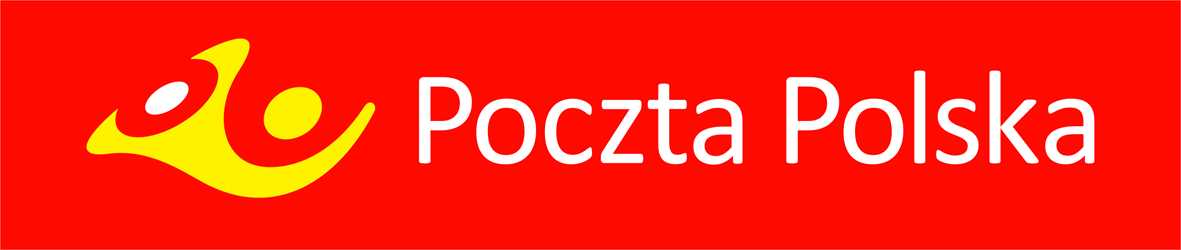 OGŁOSZENIE O SPRZEDAŻY NIERUCHOMOŚCI W TRYBIE PRZETARGU
Przetarg odbywa się na zasadach określonych Regulaminem postępowań na sprzedaż nieruchomości Poczty Polskiej S.A. (dalej: „Regulamin”) dostępnym na stronie internetowej http://nieruchomosci.poczta-polska.pl I w siedzibie Sprzedawcy oraz Prowadzącego Przetarg – informacje pod nr telefonu 91 440 14 64. Oferent zobowiązany jest do pisemnej akceptacji treści Regulaminu. Sprzedawca: POCZTA POLSKA S.A., 00-940 Warszawa, ul. Rodziny Hiszpańskich 8.Prowadzący przetarg: Poczta Polska S.A., Regin Pionu Infrastruktury w Szczecinie, 70-940 Szczecin Al. Niepodległości 41/42Przedmiot sprzedaży: Prawo użytkowania wieczystego części nieruchomości, stanowiącej niezabudowaną działkę oznaczoną w ewidencji gruntów numerem 126/6, o powierzchni 0,0926 ha, położonej w miejscowości Ostrowiec, gminie Malechowo, powiecie sławieńskim, województwie zachodniopomorskim. Nieruchomość objęta jest KW o numerze KO1K/00015088/2 prowadzoną przez Sąd Rejonowy w Koszalinie 
VI Wydział Ksiąg Wieczystych.Adres nieruchomości Ostrowiec dz. 126/6 (gmina Malechowo, powiat sławieński) Prowadzący przetarg informuje:Zgodnie z Zaświadczeniem Nr 6727.159.2018 wydanym przez Wójta Gminy Malechowo w dniu 15.11.2018 r., działka nr 126/6 
w obrębie Ostrowiec jest objęta obowiązującym planem zagospodarowania przestrzennego, uchwalonym przez Radę Gminy Malechowo uchwałą nr XIX/112/96 z dnia 30.12.1996 r. ogłoszoną w Dzienniku Urzędowym Województwa Koszalińskiego z dnia 21.02.1997 r. Nr 5 poz. 22, i stanowi teren usług innych „21UI” oraz teren projektowanej zabudowy mieszkaniowej jednorodzinnej wolnostojącej, wysokość 2 kondygnacje, zachować istniejącą linię zabudowy „22MN”.Dla działki numer 126/6 nie wydano decyzji o warunkach zabudowy.Działka numer 126/6 nie ma urządzonego zjazdu.Na działce znajduje się nieczynny zbiornik na nieczystości płynne.Nieruchomość  zgodnie z przepisami prawa, podlega prawu pierwokupu, które może wykonać podmiot uprawniony. Sprzedaż nieruchomości nastąpi na rzecz Nabywcy wyłonionego w przetargu w przypadku niezrealizowania prawa pierwokupu przez uprawniony podmiot.Cena wywoławcza netto:     	 30 000,00 zł					Wadium:		3000,00  zł(sprzedaż nieruchomości podlega opodatkowaniu podatkiem VAT)Cena wywoławcza stanowi Cenę wywoławczą, o której mowa w §1 ust. 2 pkt 2 Regulaminu.Wymagany okres, w którym oferta jest wiążąca: do czasu podpisania umowy przenoszącej prawo własności nieruchomości 
w formie aktu notarialnego.Oferty można składać osobiście lub listownie do dnia 04.08.2020 r. do godziny 1100na adres Prowadzącego przetarg 
w zaklejonej kopercie sposób uniemożliwiający zapoznanie się ze złożoną Ofertą przed jej otwarciem, z dopiskiem „Oferta Ostrowiec, działka 126/6 – nie otwierać do 04.08.2020 r. do godziny 1115”. Oferta oraz załączone do niej dokumenty należy złożyć 
w języku polskim. Za termin złożenia Oferty uważa się termin wpływu Oferty na adres Prowadzącego przetarg. Otwarcie Ofert jest jawne i nastąpi w dniu 04.08.2020 r. o godz. 1115w pokoju nr 161Wadium wnoszone w pieniądzu powinno być wpłacone nie później niż do dnia 31.07.2020r. przy czym jako termin wpłaty rozumiany jest termin uznania rachunku bankowego Poczty Polskiej S.A. kwotą Wadium.Wadium wnoszone w pieniądzu, w podanej wyżej kwocie należy wpłacić na rachunek bankowy: Bank Pocztowy S.A. 
w Bydgoszczy nr rachunku: 85 1320 0019 0099 0718 2000 0025, z dopiskiem na przelewie w rubryce tytułem: „przetarg – Ostrowiec – dz. 126/6”.UWAGA – wadium:1)	złożone przez nabywcę zostanie zarachowane na poczet ceny nabycia;2)	złożone przez oferentów, których oferty nie zostaną przyjęte, zostanie zwrócone w terminie do 7 dni roboczych po dokonaniu wyboru oferty.Nieruchomość można oglądać po uprzednim uzgodnieniu telefonicznym (kontakt: nr 94 348 95 94 lub 504 222 943), począwszy od dnia publikacji ogłoszenia do dnia 31.07.2020 r.Oferent zobowiązany jest do złożenia dokumentów wskazanych w § 3 Regulaminu.W przypadku przystąpienia do przetargu osoby fizycznej, w tym reprezentującej osobę prawną, ma ona obowiązek złożenia pisemnego oświadczenia o wyrażeniu zgody na przetwarzanie jej danych osobowych dla potrzeb prowadzonego przetargu. W przypadku ustalenia, że kilku Oferentów zaoferowało tę samą cenę, Przewodniczący Komisji informuje Oferentów o terminie i miejscu kontynuacji postępowania w formie aukcji. W przypadku obecności wszystkich Oferentów, którzy będą brali udział w aukcji, Przewodniczący Komisji kontynuuje postępowanie w formie aukcji w tym samym dniu. Oferent jest zobowiązany do zapoznania się ze stanem fizycznym i prawnym sprzedawanej nieruchomości oraz do złożenia, w przypadku przystąpienia do przetargu, pisemnego oświadczenia o zapoznaniu się ze stanem fizycznym i prawnym nieruchomości.W przypadku uchylania się przez wyłonionego Nabywcę od zawarcia umowy, Sprzedawca ma prawo do sądowego dochodzenia zawarcia umowy, zatrzymania wadium albo dochodzenia odszkodowania. Bliższe informacje o przedmiocie przetargu oraz procedurze przetargowej można uzyskać na stronie http://nieruchomosci.poczta-polska.pl oraz pod numerem telefonu: 01 440 14 64)Sprzedawca zastrzega sobie prawo do zmiany treści ogłoszenia i warunków przetargu.W każdym czasie przed rozstrzygnięciem przetargu, w szczególności w przypadku naruszenia postanowień Regulaminu, Sprzedawca może odstąpić od rozstrzygnięcia przetargu lub unieważnić przetarg bez podania przyczyny. Warunkiem podpisania umowy sprzedaży nieruchomości będzie uzyskanie przez Sprzedawcę odpowiednich zgód korporacyjnych. Oferent zobowiązany jest do złożenia oświadczenia, iż w przypadku zamknięcia przetargu i wyboru jego oferty, a następnie niewyrażenia odpowiedniej zgody korporacyjnej, nie będzie wnosił żadnych roszczeń do Sprzedawcy związanych z nie zawarciem umowy sprzedaży.Do zaoferowanej ceny doliczony zostanie należny podatek VAT, o ile wynika to z obowiązujących przepisów prawa.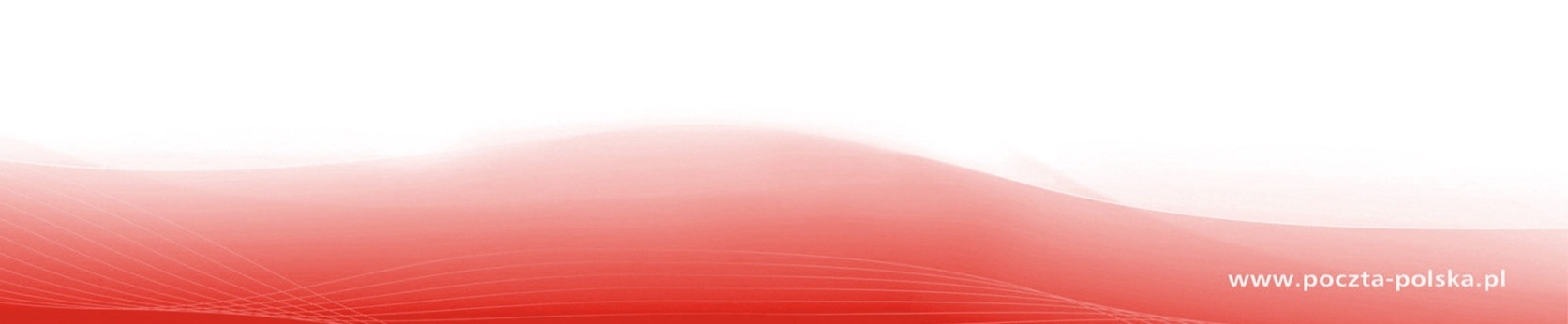 